                                         ПРОЄКТ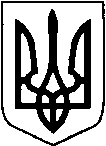 ГОРОДИЩЕНСЬКА СІЛЬСЬКА РАДАЛУЦЬКОГО РАЙОНУ ВОЛИНСЬКОЇ ОБЛАСТІвосьме  скликанняРІШЕННЯ24  грудня 2020 року                     с. Городище                                   2/                                      Про затвердження цільової програми«Розвиток земельних відносин та охорона земельГородищенської сільської ради на 2021-2025 роки»Відповідно до Земельного та Бюджетного кодексів України, Законів України «Про землеустрій», «Про охорону земель», «Про оцінку земель», «Про Державний земельний кадастр», статті 33 Закону України «Про місцеве самоврядування в Україні», з метою забезпечення ефективного використання земельних ресурсів, створення оптимальних умов для суттєвого збільшення соціального, інвестиційного і виробничого потенціалів землі, зростання її економічної цінності, Городищенська сільська радаВИРІШИЛА:1. Затвердити цільову програму «Розвиток земельних відносин та охорона земель Городищенської сільської ради на 2021-2025 роки» (додаток).2. Відділу фінансів при формуванні сільського бюджету та внесенні змін до бюджету передбачити кошти на виконання заходів Програми.3. Забезпечити систематичний контроль за ходом реалізації завдань і заходів, передбачених Програмою та щоквартально розглядати підсумки їх виконання.4. Контроль за виконанням цього рішення покласти на постійну комісію з питань  з питань  будівництва та архітектури, земельних відносин,  екології, благоустрою і житлово-комунального господарства.Голова			             	                                   Світлана СОКОЛЮКЛідія Кривицька, 797 579                                                                                                           Додаток до рішення                                                                                                           Городищенської сільської ради                                                                                                          від _________ року № _______Цільова програма «Розвиток земельних відносин та охорона земель Городищенської сільської ради на 2021-2025 роки»І. ПАСПОРТІІ. ВИЗНАЧЕННЯ ПРОБЛЕМИ, НА РОЗВ’ЯЗАННЯ ЯКОЇ СПРЯМОВАНА ПРОГРАМАЦільова програма «Розвиток земельних відносин та охорони земель Городищенської сільської ради на 2021-2025 роки» (далі – Програма) спрямована на реалізацію державної політики України із забезпечення сталого розвитку землекористування, рівності права власності на землю територіальної громади та держави, захисту прав власників і користувачів земельних ділянок, а також на створення більш сприятливих умов для залучення інвестицій з урахуванням природних та економічних особливостей регіону.Програма розроблена згідно із Земельним та Бюджетним кодексами України, Законами України «Про землеустрій», «Про охорону земель», «Про оцінку земель», «Про Державний земельний кадастр», постановою Кабінету Міністрів України від 17 жовтня 2012 року № 1051 «Про затвердження Порядку ведення Державного земельного кадастру», з метою здійснення заходів для створення ефективного механізму регулювання земельних відносин та управління земельними ресурсами, раціонального використання та охорони земель, розвитку ринку землі та ведення Державного земельного кадастру. Городищенська сільська рада знаходиться в західній частині Луцького району Волинської області на відстані 25 км від районного та обласного центру – м. Луцьк. До складу Городищенської сільської ради входять 21 населений пункт: Городище, Мартинівка, Григоровичі, Несвіч, Угринів, Дубова Корчма, Михлин, Загаї, Маруся, Бережанка, Чаруків, Вигуричі, Сенкевичівка, Шклинь, Шклинь Другий, Губин Перший, Ниви Губинські, Жабче, Сергіївка, Колодеже, Наталин. Адміністративний центр – село Городище. Загальна площа Городищенської сільської ради становить __23,__га, в тому числі:с. Городище – 2261,7 га; с. Несвіч – 2473,6 га; с. Угринів, Дубова Корчма – 2268,1 га; с. Михлин, Маруся, Загаї – 1810,0 га; с. Бережанка – 1688,0 га;с.Шклинь,Шклинь Другий -с.Губин Перший,Ниви Губинські –с.Жабче,Сергіївка –с.Колодеже,Наталин –с.Чаруків,Вигуричі –Сенкивичівка-ІІІ.  ВИЗНАЧЕННЯ МЕТИ ПРОГРАМИОсновною метою Програми є здійснення заходів для створення ефективного механізму регулювання земельних відносин та управління земельними ресурсами, раціонального використання та охорони земель, розвитку ринку землі та ведення державного земельного кадастру, забезпечення ефективного використання земельних ресурсів, створення оптимальних умов для суттєвого збільшення соціального, інвестиційного і виробничого потенціалів землі, зростання її економічної цінності.IV. ОБГРУНТУВАННЯ ШЛЯХІВ І ЗАСОБІВ РОЗВ’ЯЗАННЯ ПРОБЛЕМИ, ОБСЯГІВ ТА ДЖЕРЕЛ ФІНАНСУВАННЯ; СТРОКИ ТА ЕТАПИ ВИКОНАННЯ ПРОГРАМИКомплексно розв’язати проблему можна шляхом затвердження в установленому порядку й реалізації відповідної програми на 2021-2025 роки.Фінансування заходів Програми  здійснюватиметься за рахунок коштів  місцевого бюджету Городищенської сільської ради із залученням інших джерел фінансування, не заборонених законодавством. Щорічно при внесенні змін до бюджету передбачати, виходячи із фінансових можливостей, цільові кошти для забезпечення виконання заходів Програми. Фінансова складова Програми може бути змінена шляхом внесення змін до Програми.Програму передбачено реалізувати у період з 2021 по 2025 рік включно.V. ПЕРЕЛІК ЗАВДАНЬ І ЗАХОДІВ ПРОГРАМИ ТА РЕЗУЛЬТАТИВНІ ПОКАЗНИКИПрограмою передбачається виконання взаємопов’язаних завдань і заходів, а саме: - проведення нормативної грошової оцінки земель; - інвентаризація земель; - розмежування земель державної та комунальної власності; - установлення та зміна меж населених пунктів; - здійснення комплексу заходів з охорони земель; - розроблення схем землеустрою та техніко-економічного обґрунтування використання й охорони земель; - установлення прибережних захисних смуг;- розробка містобудівної документації Результатом виконання Програми має стати підвищення ефективності раціонального використання та охорони земель сільської ради. Разом із зростанням інвестиційного та виробничого потенціалів землі як самостійного фактора економічного зростання буде завершено здійснення більш важливих заходів і завдань, необхідних для подальшого розвитку земельних відносин, гарантування прав на землю, формування якісного екологічного середовища Городищенської сільської ради. VI. НАПРЯМИ ДІЯЛЬНОСТІ ТА ЗАХОДИ ПРОГРАМИРозділ подано у додатку до Програми.КООРДИНАЦІЯ ТА КОНТРОЛЬ ВИКОНАННЯ ПРОГРАМИКоординація виконання Програми покладається на постійну комісію сільської ради з питань будівництва та архітектури, земельних відносин, екології, благоустрою і житлово-комунального господарства. Координація виконання Програми передбачає забезпечення виконання заходів і завдань у встановлені строки, досягнення запланованих цільових показників, використання фінансових, матеріально-технічних та інших ресурсів за призначенням. Відповідальним виконавцем Програми є відділ земельних ресурсів, кадастру та екологічної безпеки. Контроль за виконанням Програми здійснює Городищенська сільська рада. Поточний контроль за ходом реалізації Програми здійснює постійна комісія сільської ради з питань будівництва та архітектури, земельних відносин, екології, благоустрою і житлово-комунального господарства. З урахуванням виділених на виконання Програми коштів щороку уточнюються цільові показники, обсяги робіт, організовується оформлення бюджетних заявок і відповідних контрактів з її виконавцями. Земельний відділ здійснює підготовку пропозицій з коригування заходів і завдань Програми для внесення їх в установленому порядку на розгляд сільської ради.Відповідальним виконавцем Програми є відділ земельних ресурсів, кадастру та екологічної безпеки, який щороку інформує Городищенську сільську раду про результати її виконання. Після закінчення терміну реалізації Програми  підсумковий звіт про її виконання та розміщує на офіційному веб сайті Городищенської сільської ради.Додаток до ПрограмиVІ. Напрями діяльності та заходи Програми ЦІЛЬОВА ПРОГРАМА «Розвиток земельних відносин та охорона земель Городищенської сільської ради на 2021-2025 роки»1.Ініціатор розроблення ПрограмиГородищенська сільська рада2.Дата, номер і назва розпорядчого документа органу виконавчої влади про розроблення ПрограмиПункт 9 доручення голови Городищенської сільської ради від 07.12.2020 року № 1 «Про Програму розвитку земельних відносин сільської ради на 2021-2025 роки»3.Розробник ПрограмиВідділ земельних ресурсів, кадастру та екологічної безпеки4.Співрозробники ПрограмиВиконавчий комітет Городищенської сільської ради5.Відповідальний виконавець ПрограмиВідділ земельних ресурсів, кадастру та екологічної безпеки6.Учасники Програми7.Термін реалізації Програми2021-2025 роки8.Перелік місцевих бюджетів, які беруть участь у виконанні ПрограмиБюджет Городищенської сільської ради, інші джерела фінансування, не заборонені законодавством9.Загальний обсяг фінансових ресурсів, необхідних для реалізації Програми, усього???Обсяг коштів, які пропонується залучити на виконання ПрограмиЕтапи виконання ПрограмиЕтапи виконання ПрограмиЕтапи виконання ПрограмиЕтапи виконання ПрограмиЕтапи виконання ПрограмиВсього витрат на виконання ПрограмиОбсяг коштів, які пропонується залучити на виконання ПрограмиI(2021 рік)II(2022 рік)III(2023 рік)ІV(2024 рік)V(2025 рік)Всього витрат на виконання ПрограмиОбсяг ресурсів, усього (тис. грн.)100,00№Назва напряму діяльності (пріоритетні завдання)Перелік заходів програмиСтрок виконання заходуВідповідальнийвиконавець заходу програмиДжерела фінансуванняОрієнтовні обсяги фінансування (вартість), тис. грн,Орієнтовні обсяги фінансування (вартість), тис. грн,Орієнтовні обсяги фінансування (вартість), тис. грн,Орієнтовні обсяги фінансування (вартість), тис. грн,Орієнтовні обсяги фінансування (вартість), тис. грн,Орієнтовні обсяги фінансування (вартість), тис. грн,Очікуваний результат №Назва напряму діяльності (пріоритетні завдання)Перелік заходів програмиСтрок виконання заходуВідповідальнийвиконавець заходу програмиДжерела фінансуванняусього, у т.ч.:2021 рік2022 рік2023 рік2024 рік2025 рікОчікуваний результат 1.Сприяти активізації процесу загального розвитку земельних відносин1.1. Проведення інвентаризації земель усіх форм власності2021-2025 рокиГородищенська сільська рада, земельний відділБюджет Городищенської сільської радиУпорядкування відомостей про земельні ділянки і землекористувачів1.2. Розроблення проєктів землеустрою щодо, формування території, встановлення (зміна) меж населених пунктів Городищенської ТГ2021-2025 рокиГородищенська сільська рада, земельний відділБюджет Городищенської сільської радиВпорядкування територій із визначенням перспектив розвитку сільської громади1.3. Встановлення меж Городищенської сільської ради2021-2025 рокиГородищенська сільська рада, земельний відділБюджет Городищенської сільської радиОновлення меж населених пунктів1.4. Виявлення та повернення самовільно зайнятих земельних ділянок і приведення їх у стан, придатний для подальшого використання2021-2025 рокиГородищенська сільська рада, земельний відділБюджет Городищенської сільської ради1.5. Оновлення планово-картографічних матеріалів2021-2025 рокиГородищенська сільська рада, земельний відділБюджет Городищенської сільської ради1.6. Співпраця з контролюючими органами, які проводять нарахування фізичним особам сум земельного податку, з метою приведення їх у відповідність до даних державного земельного кадастру та тарифів2021-2025 рокиГородищенська сільська рада, земельний відділБюджет Городищенської сільської радиОподаткування території та додаткові бюджетні надходження1.7. Запровадження ефективних механізмів ринку землі, у тому числі проведення земельних торгів у формі аукціону2021-2025 рокиГородищенська сільська рада, земельний відділБюджет Городищенської сільської ради2.Поліпшити охорону земельних ресурсів Городищенської сільської ради2.1. Проведення заходів з меліорації земель, зменшення змиву і розмиву ґрунтів, захист населених пунктів, сільськогосподарських угідь та виробничих об’єктів від  підтоплення   шляхом будівництва нових та забезпечення функціонування об’єктів інженерної інфраструктури меліоративних систем у належному стані2021-2025 рокиГородищенська сільська рада, земельний відділБюджет Городищенської сільської ради2.2. Запровадження внутрішніх правил регулювання земельних відносин, пов’язаних з наданням громадянам у користування або у власність земельних ділянок для будівництва і обслуговування житлового будинку, господарських будівель і споруд та ведення особистого селянського господарства на території Городищенського ТГ2021-2025 рокиГородищенська сільська рада, земельний відділБюджет Городищенської сільської радиВпорядкованість роботи щодо вирішення земельних питань2.3. Упорядкування назв вулиць та нумерації будинків у населених пунктах2021-2025 рокиГородищенська сільська рада, земельний відділБюджет Городищенської сільської радиВпорядкування територій населених пунктів2.4. Створення та відновлення полезахисних лісових смуг, захисних лісових насаджень на землях сільськогосподарського призначення навколо виробничих об’єктів , у ярах, балках, уздовж берегів 2021-2025 рокиГородищенська сільська рада, земельний відділБюджет Городищенської сільської ради2.5. Проведення рекультивації порушених земель2021-2025 рокиГородищенська сільська рада, земельний відділБюджет Городищенської сільської радиВідновлення земельУСЬОГО